Приложение 2Критерии оценивания проекта: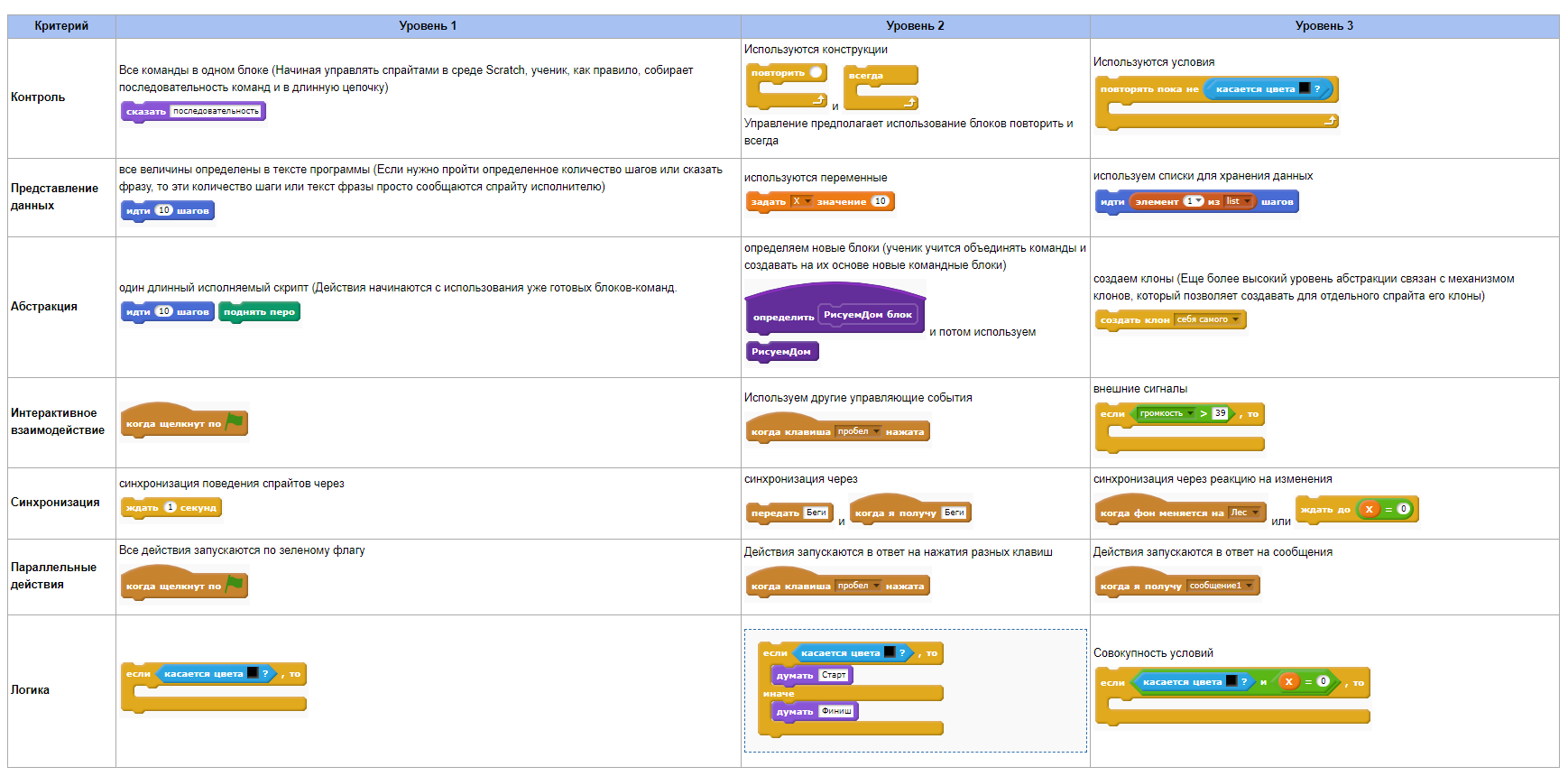 